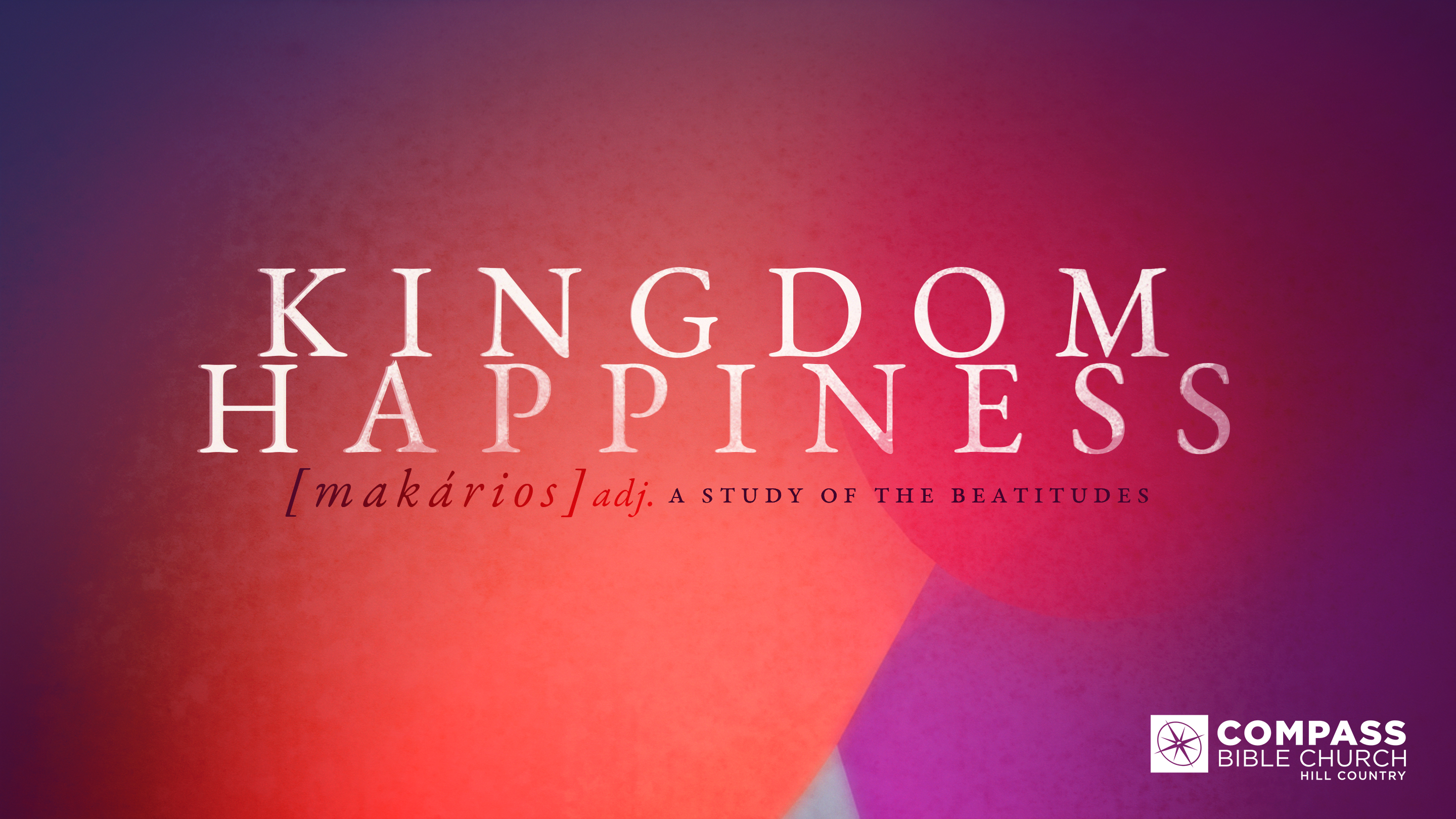 1.  Find _______________________________ (v.6)2.  Pursue _____________________________ (v.6)3.  Long ______________________________ (v.6)Application QuestionsThese questions are provided for your further study and application of today’s sermon. Thoughtfully writing out the answers to these questions will help to drive home the point of today’s study. It is also helpful when you are able to discuss your answers with others. For more information about LifeGroups at Compass Bible Church that utilize these questions as the basis for their weekly discussion, please visit compasshillcountry.org/lifegroups or email us at info@compasshillcountry.org. Write down one observation or application you found helpful from this week’s sermon.




Read Psalm 42:1–2 & Psalm 63:1-8. Do you hunger and thirst for righteousness (doing what God desires)? Why or why not?





Read 2 Corinthians 5:21 & Romans 5:17. How does the believer's longing to be found righteous in the sight of God find its ultimate satisfaction in Christ's righteousness?




In what specific ways should believers experience Kingdom Happiness through the imputed righteousness of Jesus?

Read 1 Thessalonians 4:1–8 & Proverbs 15:9. Why does God expect his children to pursue progressive righteousness?




How would you respond to someone who says they don’t need to pursue progressive righteousness as a christian? Find scripture that helps you articulate why pursuing progressive righteousness is God’s will for every Christian.




Read 1 Corinthians 15:51–58 & Matthew 13:43. What does longing for complete righteousness look like in the Christian’s daily attitude, disposition, thoughts and actions?




Read Revelation 7:15–17. What are some benefits of taking time to consider and contemplate the complete righteousness every believer will have in eternity?

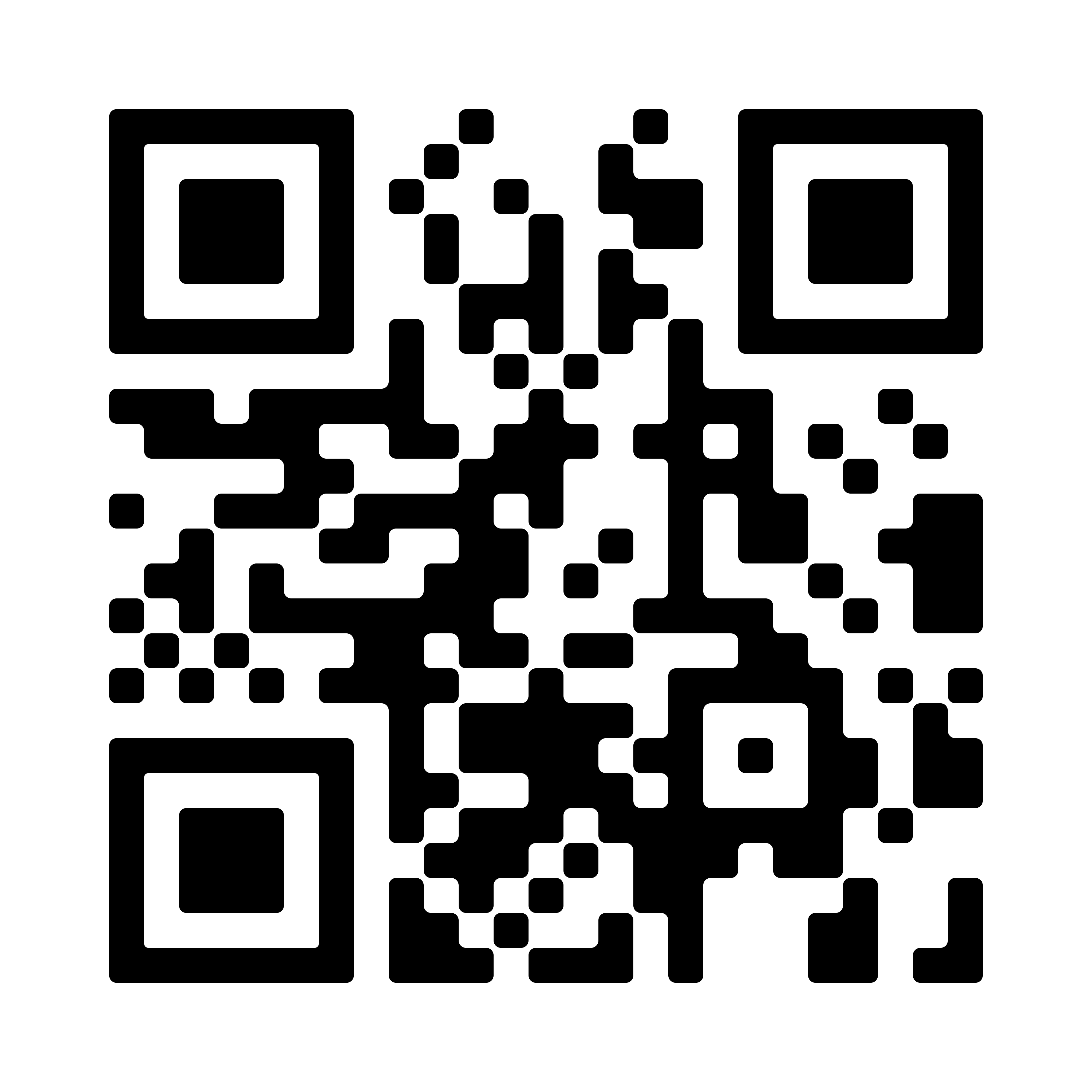 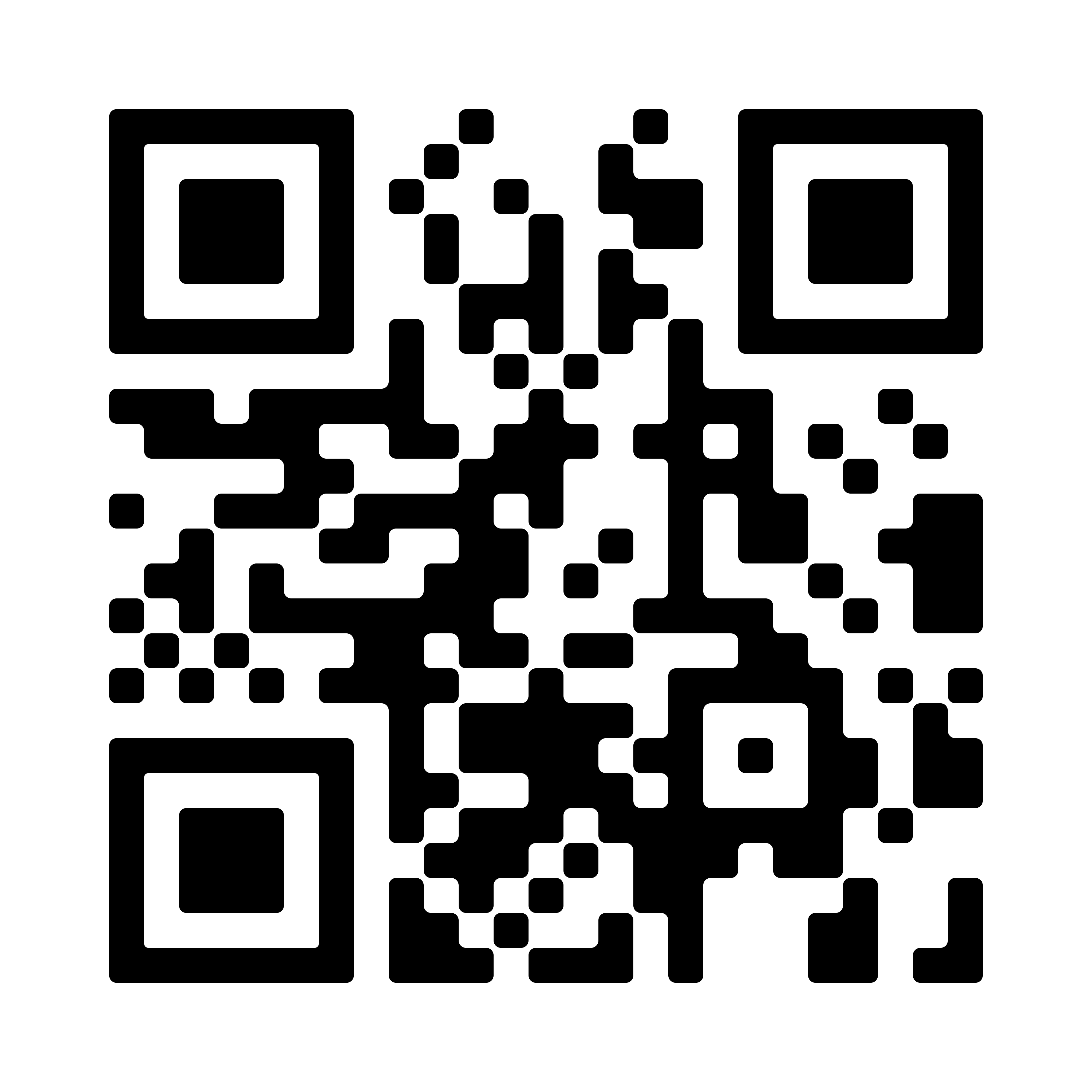 